NÁRODNÁ RADA SLOVENSKEJ REPUBLIKYVII. volebné obdobieČíslo: CRD-1492/2016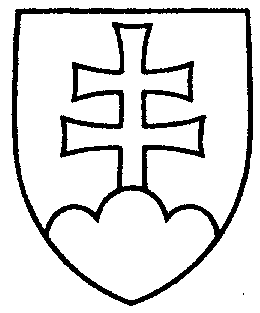 292UZNESENIENÁRODNEJ RADY SLOVENSKEJ REPUBLIKYz 25. októbra 2016k vládnemu návrhu zákona o uznávaní a výkone majetkového rozhodnutia vydaného 
v trestnom konaní v Európskej únii a o zmene a doplnení niektorých zákonov (tlač 174)	Národná rada Slovenskej republiky	po prerokovaní uvedeného vládneho návrhu zákona v druhom a treťom čítaní	s c h v a ľ u j evládny návrh zákona o uznávaní a výkone majetkového rozhodnutia vydaného 
v trestnom konaní v Európskej únii a o zmene a doplnení niektorých zákonov, v znení schválených pozmeňujúcich a doplňujúcich návrhov.   Andrej  D a n k o   v. r.predseda  Národnej rady Slovenskej republikyOverovatelia:Peter  Š u c a   v. r.Silvia  S h a h z a d   v. r. 